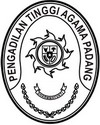 SURAT PERNYATAAN TANGGUNG JAWAB NILAI LIMITNomor : W3-A/       /PL.06/VII/2017Saya yang bertanda tangan di bawah ini :Nama			: IRSYADI, S.Ag, M.AgNIP			: 197007021996031005Pangkat/Gol		: Pembina Tk I (IV/b)Jabatan			: Sekretaris 			  	  Selaku Kuasa Pengguna Anggaran/BarangSatuan Kerja		: Pengadilan Tinggi Agama PadangDengan ini menyatakan sebagai berikut :Bertanggung jawab secara penuh atas besaran nilai limit yang kami ajukan dalam rangka penjualan, yang merupakan hasil penilaian teknis dari Dinas Perhubungan Provinsi Sumatera Barat.Perhitungan nilai limit sebagaimana dimaksud angka (1) merupakan prinsip efisiensi , efektifitas dan menghasilkan manfaat yang optimal bagi negara, antara lain penurunan nilai barang dimaksud apabila tidak segera dilakukan penghapusan/pemindahtanganan maka berpotensi biaya pemeliharaan yang dikeluarkan semakin tinggi dan ketersediaan ruangan yang sudah tidak memadai dan sebagainya.Demikian Surat Pernyataan ini dibuat dengan sesungguhnya untuk dipergunakan sebagimana mestinya.Padang, 18 Juli 2017	Kuasa Pengguna BarangIRSYADI, S.Ag, M.AgNIP. 19700702.199603.1.005